株式会社 ジェイ・ステップ　エントリーシート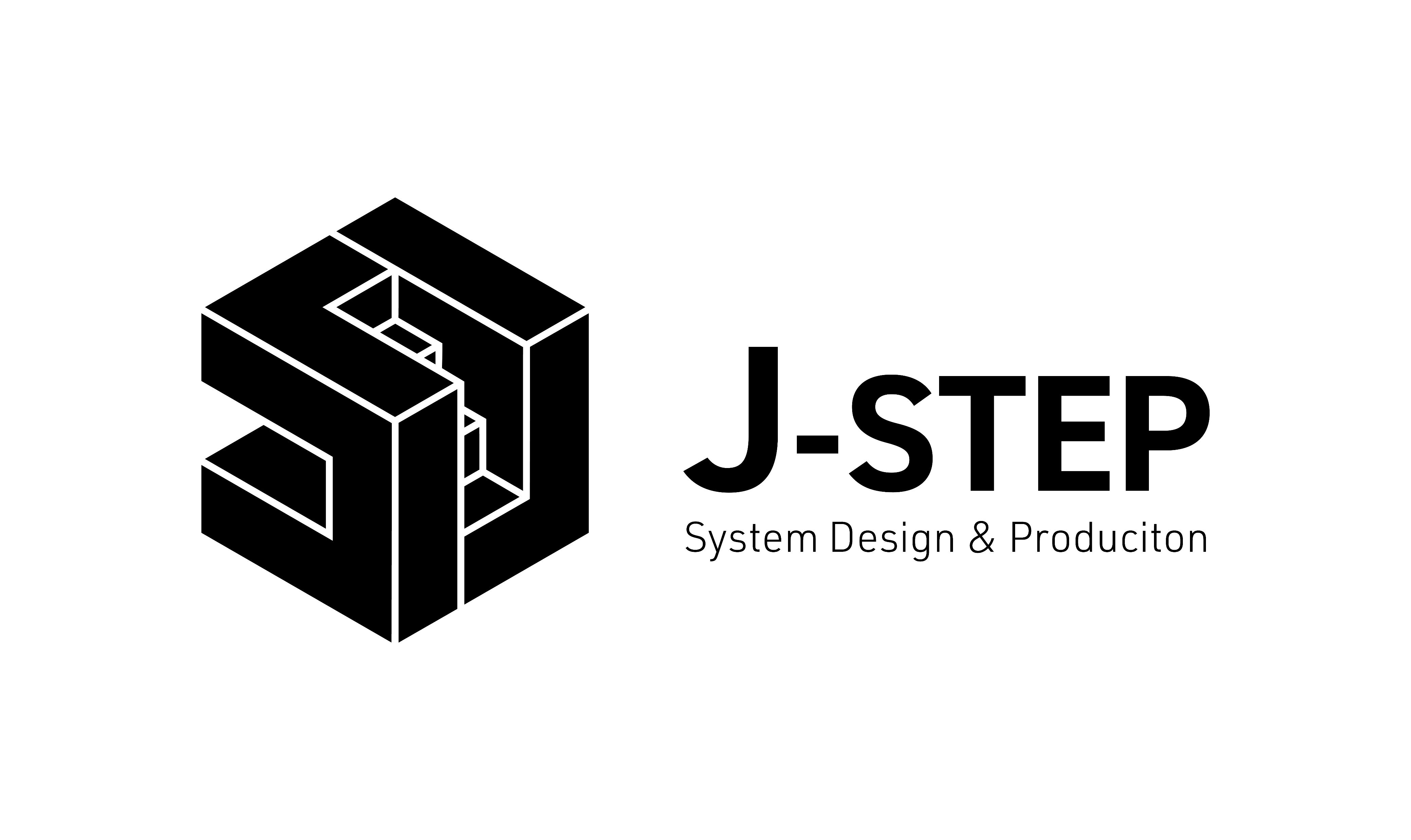 記入日：　　　　年 　 　月　　 日※ご提供いただいた個人情報は、弊社の採用目的以外には使用いたしません。ふりがな写真貼付欄氏　名写真貼付欄生年月日年　　　月　　　日　（　　　歳）年　　　月　　　日　（　　　歳）年　　　月　　　日　（　　　歳）年　　　月　　　日　（　　　歳）写真貼付欄メールアドレス電話番号写真貼付欄現住所住所 (帰省先)〒　　　-　　 年(西暦)月学歴 (高校卒業以降)希望職種複数選択可　開発設計エンジニア　　　機械整備　　　CADオペレーター　　　営業　開発設計エンジニア　　　機械整備　　　CADオペレーター　　　営業　開発設計エンジニア　　　機械整備　　　CADオペレーター　　　営業資格趣味資格趣味ゼミ又は卒業研究概要自己PR志望動機